Year 8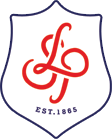  Table Tennis - Scheme of WorkYear 8Table Tennis Scheme of WorkPlease note that half terms range from 5-8 weeks - activities change each half term and therefore teachers must deliver number of lessons relevant to half term length. Please deliver the assessment lesson in the final lesson of term.Aim: In this unit pupils will focus on consistently replicating core skills through conditioned situations. Pupils will develop the ability to land the ball in a target area and refining game strategies with the intention of outwitting an opponent. Pupil will develop confidence in movement and test mental capacity through scoring and officiating games.Motor CompetenceUse table tennis skills to develop observation skills on peer performances, skills and techniques as well as observing the use of tactics. Ask questions about the effectiveness of these tactics. Physical warm ups aid as a useful fitness tool in developing a pupils physical capacity. Understanding the law of physics and how topspin and slice will effective the ball flight and after effect.Rules, Strategies & TacticsPupils should be able to recognise the importance of responding to changing situations within the game in attack and defence. Pupils will be faced with strategic and tactical decisions based on the movement of the ball around the table using a variety of spin & skill execution. Opportunities to score/coach pupils or small groups will develop communication and decision making skills.Healthy ParticipationSuggest any table tennis clubs within the school timetable and promote community links. Highlight table tennis fitness needs and the necessary components of fitness needed. i.e. coordination, speed, balance and agility. To understand why regular exercise has a positive effect on their health, fitness and social wellbeing.Cross-Curricular LinksLiteracy (key words), Maths (scoring), Citizenship (sportsmanship), Science (bodily functions and healthy lifestyle consequences)Recommended ReadingA Late Return: Table Tennis à la carte – William ReesLessonCore SkillLesson ObjectiveTeaching PointsTeaching PointsQuestions to be asked?1Backhand PushTo continue to develop my backhand push and to demonstrate this is practice and competitive situationsBody is square to the table and knees are bent – Ready positionBat facing slightly towards the skyKeep wrist stillExtend the arm at the elbow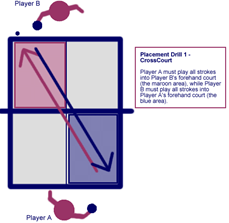 Retrieval: Students are using their knowledge of the skill to assess the effectiveness of a peer performance. They should be encouraged to use WWW. EBI Application of knowledge to peer assess2Serving(rules)To continue to develop serving and to demonstrate this is practice and competitive situationsStand behind white line along hand/batOpen palm with ball displayed to opponentToss ball upEyes on the ballExtend arm contacting the ball bouncing it on your side of the table then your opponent’s side..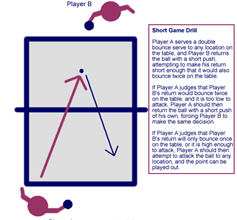 Retrieval: Students are using their knowledge of the skill to assess the effectiveness of a peer performance. They should be encouraged to use WWW. EBI Application of knowledge to peer assess3Forehand PushTo continue to develop my forehand push and to demonstrate this is practice and competitive situationsHave your body in the ready positionBat facing slightly towards the skyKeep wrist stillExtend the arm at the elbow-	Target Game – Students have to      perform isolated shots towards 3/5 targets (pieces of paper) if successful at hitting them they collect a point.-	Continuous Rally – Students will perform a continuous rally with their partner and count how many shots they can do consecutively.Retrieval: Students are using their knowledge of the skill to assess the effectiveness of a peer performance. They should be encouraged to use WWW. EBI Application of knowledge to peer assess4Forehand DriveTo continue to develop my forehand drive and to demonstrate this is practice and competitive situationsBody shape is side onBat starts next to the body at hip heightKeep a flat bat (facing down)Push bat away from the body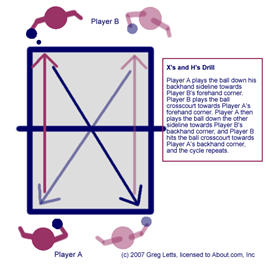 Retrieval: Students are using their knowledge of the skill to assess the effectiveness of a peer performance. They should be encouraged to use WWW. EBI Application of knowledge to peer assess5Backhand DriveTo continue to develop my backhand drive and to demonstrate this is practice and competitive situationsStand square to the tableStart with the bat at your stomachBat facing downBrush the ball with your batExtend arm at elbowhttps://www.youtube.com/watch?v=EnrbMBqabGERetrieval: Students are using their knowledge of the skill to assess the effectiveness of a peer performance. They should be encouraged to use WWW. EBI Application of knowledge to peer assess6Smash ShotTo continue to develop my smash shot and to demonstrate this is practice and competitive situationsSide on body position Bat facing downBat up and to the side of your bodyStrike down on the table tennis ball. Throw and Smash: Students will work in pairs. One will throw the ball up for their partner to smash across the net. Progressions: Add a target to keep scoreAdd an opponent to return the shotRetrieval: Students are using their knowledge of the skill to assess the effectiveness of a peer performance. They should be encouraged to use WWW. EBI Application of knowledge to peer assess7Lob ShotTo continue to develop my lob shot and to demonstrate this is practice and competitive situationsStand away from the tableBat open facedBat starts by the side of your bodyOpen bat faceLooped shot over to opponents’ side of the table           Double Table Drill: Students will join two table together length ways. They will play a match or rally over using the two ends of the extended table.Retrieval: Students are using their knowledge of the skill to assess the effectiveness of a peer performance. They should be encouraged to use WWW. EBI Application of knowledge to peer assess8Core TaskAssessmentCore TaskStudents to be assessed against Assessment Matrix for final grade.